ΘΕΜΑ: Ένταξη των  σχολικών μονάδων ιδιωτικής Α/θμιας και Β/θμιας Εκπαίδευσης στο   πληροφοριακό σύστημα my school Σας ενημερώνουμε ότι, από το σχολικό έτος 2016-2017, όλα τα ιδιωτικά σχολεία Πρωτοβάθμιας και Δευτεροβάθμιας Εκπαίδευσης οφείλουν να καταχωρίσουν στο πληροφοριακό σύστημα my school στοιχεία τα οποία αφορούν στο μαθητικό δυναμικό, στη σχολική μονάδα (τμήματα, αναθέσεις κλπ.), καθώς και στο μητρώο του εκπαιδευτικού προσωπικού τους.Με τον τρόπο αυτό  θα ολοκληρωθεί η ψηφιακή απεικόνιση των στοιχείων λειτουργίας όλων των  ιδιωτικών σχολικών μονάδων  Πρωτοβάθμιας και Δευτεροβάθμιας Εκπαίδευσης της χώρας.Κατόπιν των ανωτέρω, θα επικοινωνήσει μαζί σας η τεχνική υποστήριξη του πληροφοριακού συστήματος my school για την απόδοση λογαριασμών πρόσβασης σε όσους δεν διαθέτουν. Λαμβάνοντας υπόψη τα οφέλη που θα προκύψουν από τη λειτουργία του ενιαίου πληροφοριακού συστήματος για το σύνολο της εκπαιδευτικής κοινότητας, παρακαλούμε για τη μέγιστη δυνατή ανταπόκριση και συνεργασία σας, καθώς αυτή αποτελεί το σημαντικότερο παράγοντα για τη συνεχή βελτίωση και επιτυχία των ψηφιακών υπηρεσιών για την εκπαίδευση.Εσωτ. διανομή:-Γρ. κ. Υπουργού -Γρ. κ. Γεν. Γραμματέα-Γενική Διεύθυνση Σπουδών Π.Ε. & Δ.Ε.-Γενική Διεύθυνση Προσωπικού Π.Ε. & Δ.Ε.-Διεύθυνση Σπουδών, Προγραμμάτων και Οργάνωσης Π.Ε.  Τμήμα Β΄-Διεύθυνση Σπουδών, Προγραμμάτων και Οργάνωσης Δ.Ε.  Τμήμα Β΄, Γ’-Διεύθυνση Διοίκησης Προσωπικού Πρωτοβάθμιας Εκπ/σης/Τμήμα Α-Διεύθυνση Διοίκησης Προσωπικού Β/θμαις Εκπ/σης/Τμήμα Α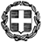 ΕΛΛΗΝΙΚΗ ΔΗΜΟΚΡΑΤΙΑΥΠΟΥΡΓΕΙΟ  ΠΑΙΔΕΙΑΣ, ΕΡΕΥΝΑΣ ΚΑΙ ΘΡΗΣΚΕΥΜΑΤΩΝΓΕΝΙΚΗ ΔΙΕΥΘΥΝΣΗΝΣΗ ΣΠΟΥΔΩΝ Π.Ε. & Δ.Ε.ΓΕΝΙΚΗ ΔΙΕΥΘΥΝΣΗ ΠΡΟΣΩΠΙΚΟΥ Π. Ε. & Δ.Ε.ΔΙΕΥΘΥΝΣΕΙΣ ΣΠΟΥΔΩΝ, ΠΡΟΓΡΑΜΜΑΤΩΝ & ΟΡΓΑΝΩΣΗΣ Π.Ε & Δ.Ε. ΔΙΕΥΘΥΝΣΕΙΣ ΔΙΟΙΚΗΣΗΣ ΠΡΟΣΩΠΙΚΟΥ Π.Ε. & Δ.Ε.ΤΜΗΜΑΤΑ B’ ΙΔΙΩΤΙΚΗΣ Π/ΘΜΙΑΣ  & Δ/ΘΜΙΑΣ ΕΚΠΑΙΔΕΥΣΗΣΤαχ. Δ/νση	: Ανδρέα Παπανδρέου 37Τ.Κ. – Πόλη	: 15180 – ΜαρούσιΙστοσελίδα	: http://www.minedu.gov.gr Email		: diekpb@minedu.gov.gr  Πληροφορίες	: Β/θμια-Σ. Κοκκινίδου                                  Α-θμια-Α. ΚεχαγιάΤηλέφωνο	: 210 344 .2233-344.3194 FAX		: 210 344 2765